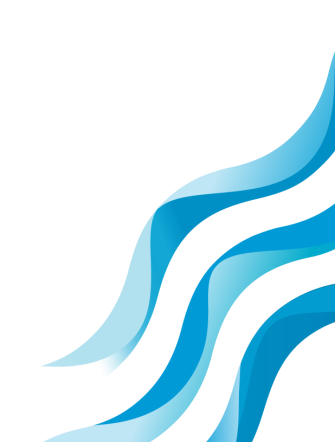 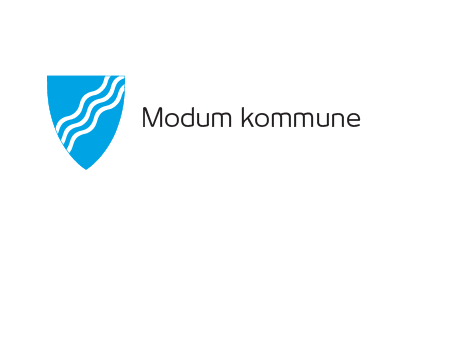 DINFORSIDE